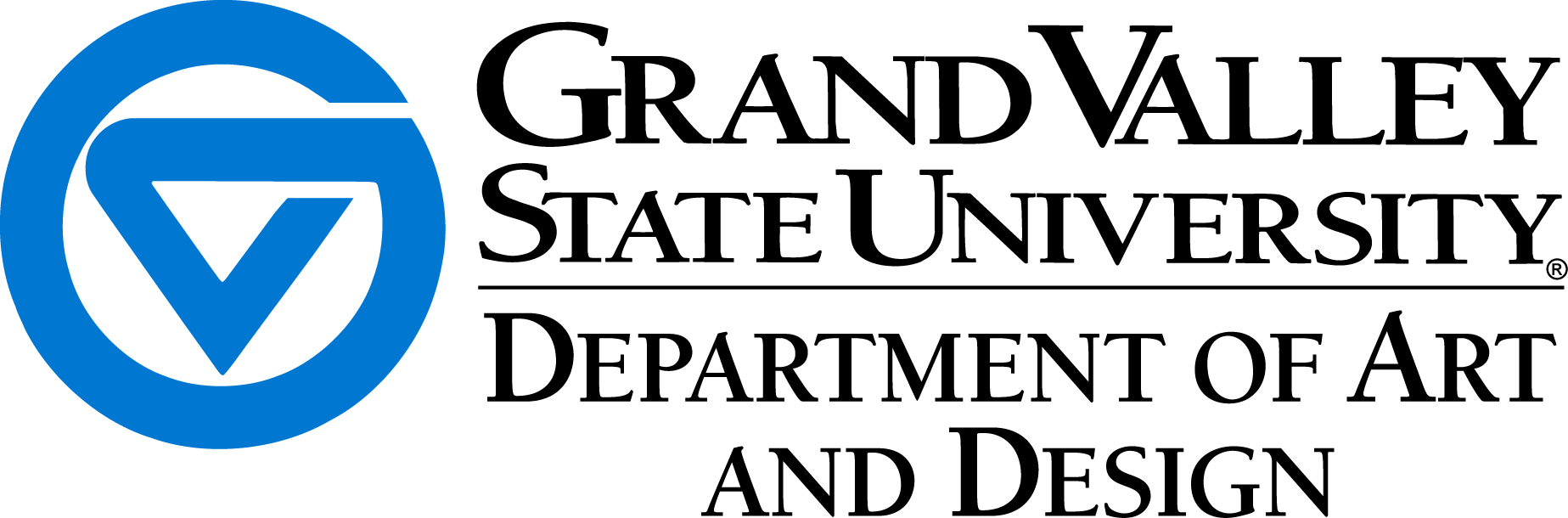 Requirements for a Studio Art Minor beginning catalog year 2016-2017Studio Art Minor Requirements (24 credits)Complete these studio foundations courses:ART 151 - Foundations: 3-D Design Credits: 3				Semester & year _______ART 153 - Foundations: Making & Meaning in Art and Design Credits: 3	Semester & year _______ART 155 - Foundations: Introduction to Drawing I Credits: 3			Semester & year _______Complete two studio courses at the 200-level or aboveART ______ - ____________________________, Credits: 3			Semester & year _______ART ______ - ____________________________, Credits: 3			Semester & year _______Complete one studio course at the 300-level or above	ART ______ - ____________________________, Credits: 3			Semester & year _______Art History (3 credits)One art history course at the 200-level or above (Elective)ART ______ - ____________________________, Credits: 3			Semester & year _______One additional course with the “ART” designation. “ART” courses include studio art courses at any level (including 100 level foundation courses), ART 101, art history at any level, and art education courses at any level.								Semester & year _______Revised 12/13/2016